                                                                                   Проєкт Ірина БАРАБУХ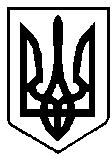 ВАРАСЬКА МІСЬКА РАДАВИКОНАВЧИЙ КОМІТЕТВАРАСЬКОЇ МІСЬКОЇ РАДИ                Р І Ш Е Н Н Я                            01 вересня 2022 року	                                             	      №284-ПРВ-22-7210Розглянувши звіт про виконання фінансового плану комунального  підприємства «Агентство нерухомості «Перспектива», з метою здійснення контролю за фінансово-господарською діяльністю, підвищення ефективності роботи комунальних підприємств міста, на виконання рішення виконавчого комітету Вараської міської ради від 23.06.2022 №187-РВ-22 «Про затвердження Порядку складання, затвердження та контролю виконання фінансових планів комунальних підприємств Вараської міської ради № 7200-П-02», керуючись статтями 17, 27, 59 Закону України «Про місцеве самоврядування в Україні», виконавчий комітет Вараської міської радиВ И Р І Ш И В:Звіт про виконання фінансового плану комунального  підприємства «Агентство нерухомості «Перспектива» за ІІ квартал 2022 року №4530-СЗ-10-22,  взяти до відома (додається).Комунальному підприємству «Агентство нерухомості «Перспектива» постійно вживати заходів щодо підвищення прибуткових показників підприємства та оптимізації витрат.Звіт оприлюднити на офіційному вебсайті Вараської міської ради.Контроль за виконанням даного рішення покласти на заступника міського голови з питань діяльності виконавчих органів ради Ігоря ВОСКОБОЙНИКА.Міський голова                                                           Олександр МЕНЗУЛПро розгляд звіту щодо виконання фінансового плану комунального  підприємства «Агентство нерухомості «Перспектива» за ІІ квартал 2022 року №4530-СЗ-10-22